		2018-2019 Permission Slip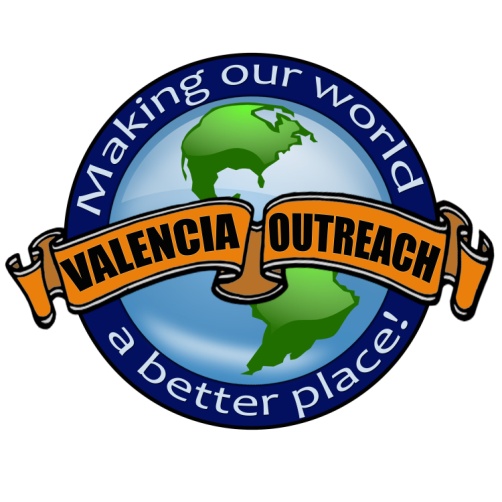 We are looking forward to our 8th year of the Valencia Outreach Service Program! For emergency purposes, new permission slips MUST be filled out and returned each year in order to participate. Please sign and return this form to the PTA mailbox in the front office or on the first day of Outreach.  Please print LEGIBLY.Student(s) Name(s):										Parent(s) Name(s):										Home & Cell Phone:										Email:												Food Allergies:											Parent Signature:													2018-2019 Permission SlipWe are looking forward to our 8th year of the Valencia Outreach Service Program! For emergency purposes, new permission slips MUST be filled out and returned each year in order to participate. Please sign and return this form to the PTA mailbox in the front office or on the first day of Outreach.  Please print LEGIBLY.Student(s) Name(s):										Parent(s) Name(s):										Home & Cell Phone:										Email:												Food Allergies:											Parent Signature:											